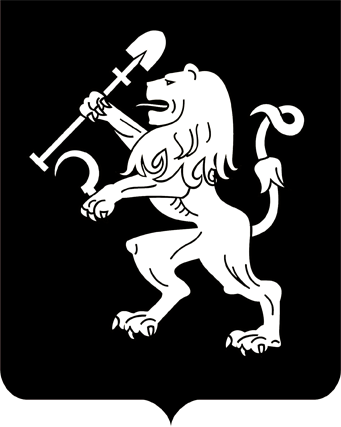 АДМИНИСТРАЦИЯ ГОРОДА КРАСНОЯРСКАПОСТАНОВЛЕНИЕО внесении изменений в постановление администрациигорода от 14.11.2012 № 583В целях приведения правового акта города в соответствие с Федеральным законом от 29.12.2012 № 273-ФЗ «Об образовании в Российской Федерации», руководствуясь статьями 41, 58, 59 Устава города Красноярска,ПОСТАНОВЛЯЮ: Внести в постановление администрации города от 14.11.2012  № 583 «Об утверждении Положения о порядке выплаты компенсации части родительской платы за содержание детей в образовательных учреждениях города Красноярска, реализующих основную общеобразовательную программу дошкольного образования, работникам муниципальных дошкольных образовательных учреждений и работникам дошкольных групп муниципальных общеобразовательных учреждений, муниципальных образовательных учреждений дошкольного и младшего школьного возраста» следующие изменения: в наименовании, пункте 1 постановления слова «за содержание детей» заменить словами «за присмотр и уход за детьми»; приложение к постановлению изложить в редакции согласно приложению к настоящему постановлению.    Настоящее постановление опубликовать в газете «Городские новости» и разместить на официальном сайте администрации города. Настоящее постановление вступает в силу со дня его официального опубликования и распространяется на правоотношения, возникшие с 01.01.2014.Глава города								  Э.Ш. АкбулатовПриложениек постановлениюадминистрации городаот ____________ № _________«Приложениек постановлениюадминистрации городаот 14.11.2012 № 583ПОЛОЖЕНИЕо порядке выплаты компенсации части родительской платы за присмотр и уход за  детьми в образовательных учреждениях города Красноярска, реализующих основную общеобразовательную программу дошкольного образования, работникам муниципальных дошкольных образовательных учреждений и работникам дошкольных групп муниципальных общеобразовательных учреждений, муниципальных образовательных учреждений дошкольного и младшего школьного возрастаI. Общие положения1. Настоящее Положение определяет порядок выплаты компенсации части родительской платы за присмотр и уход за детьми в образовательных учреждениях города Красноярска, реализующих основную общеобразовательную программу дошкольного образования (далее –                  образовательные организации), работникам муниципальных дошкольных образовательных учреждений и работникам дошкольных групп   муниципальных общеобразовательных учреждений, муниципальных образовательных учреждений дошкольного и младшего школьного возраста (далее – работники).2. Выплата компенсации части родительской платы за присмотр и уход за ребенком в образовательных организациях (далее – Компенсация) осуществляется главным управлением образования администрации города (далее – Управление).3. Для получения Компенсации работники обращаются в образовательную организацию, которую посещает ребенок, с заявлением по форме согласно приложению 1 к настоящему Положению и прилагаемыми к нему следующими документами:копией свидетельства о рождении ребенка с предъявлением оригинала;копией договора о приемной (патронатной) семье либо акта органов опеки и попечительства о назначении опекуна или попечителя              (на детей-сирот, детей, оставшихся без попечения родителей);справкой с места работы, если трудоустройство работника осуществляется не в образовательной организации, которую посещает              ребенок. В случае возникновения у работника изменений, влияющих на его право на получение Компенсации, работник обязан в течение 30 дней             с даты возникновения таких изменений представить в образовательную организацию документы, подтверждающие произошедшие изменения.4. При наличии в семье двух и более детей документы, указанные             в пункте 3 настоящего Положения, представляются на каждого ребенка.5. Образовательные организации до 10-го числа месяца, следующего за месяцем, в котором была внесена родительская плата, представляют в территориальные отделы главного управления образования по районам в городе (далее – территориальные отделы) по месту нахождения образовательной организации следующие документы:заявления работников и прилагаемые к ним документы;реестр работников, внесших родительскую плату за присмотр                   и уход за детьми в образовательных организациях, по форме согласно приложению 2 к настоящему Положению (представляется ежемесячно).II. Порядок выплаты компенсации части родительской платы за присмотр и уход за детьми в образовательных организациях работникам муниципальных дошкольных образовательных учреждений и работникам дошкольных групп муниципальных общеобразовательных учреждений, муниципальных образовательных учреждений дошкольного и младшего школьного возраста6. Территориальные отделы на основании реестров работников, имеющих право на получение Компенсации, ежемесячно до 13-го числа текущего месяца представляют в Управление информацию о фактически начисленных за прошлый месяц суммах на выплату Компенсации              с учетом расходов по доставке и одновременно формируют в базе данных «АЦК-Финансы» заявки на финансирование в текущем месяце. При необходимости Управлением вносятся соответствующие изменения                 в помесячное распределение годового кассового плана в базе данных «АЦК-Финансы».7. Управление не позднее 15-го числа текущего месяца представляет сводную заявку на финансирование расходов по выплате Компенсации с учетом расходов по доставке Компенсации в отдел финансов социальной сферы департамента финансов администрации города.8. Финансирование расходов за счет средств бюджета города осуществляется в соответствии с приказом департамента финансов администрации города от 26.12.2011 № 267 «Об утверждении порядка составления и ведения кассового плана исполнения бюджета города Красноярска».9. Управление перечисляет денежные средства на расчетные счета работников, открытые в российских кредитных учреждениях, выбранных получателями, или через учреждения федеральной почтовой связи              в течение 5 рабочих дней после поступления денежных средств, но не позднее. 30-го числа месяца, следующего за месяцем, в котором была внесена родительская плата, а в декабре месяце – до 30 декабря текущего года.10. Обстоятельствами, влекущими прекращение выплаты Компенсации, являются: прекращение трудовых отношений работника с образовательной организацией; отчисление ребенка из образовательной организации.Образовательная организация в случае прекращения трудовых отношений с работником обязана в течение трех рабочих дней с момента прекращения трудовых отношений направить информацию об этом                в образовательную организацию по месту посещения ребенка данного работника.11. В случае наступления обстоятельств, влекущих прекращение выплаты или изменение размера Компенсации, образовательная организация обязана уведомить территориальные отделы до первого числа месяца, следующего за месяцем окончания посещения ребенком образовательной организации.12. Ответственность за своевременное и достоверное представление информации о работниках, внесших родительскую плату, о наступлении обстоятельств, влекущих прекращение выплаты или изменение размера Компенсации, несут руководители образовательных органи-заций.13. Ответственность за своевременное использование и использование по целевому назначению выделенных средств на выплату Компенсации несут территориальные отделы.14. Территориальные отделы ежеквартально не позднее 5-го числа месяца, следующего за отчетным кварталом, представляют отчет о выплате Компенсации в Управление по форме согласно приложению 3               к настоящему Положению.Приложение 1к Положению о порядке выплаты компенсациичасти родительской платыза присмотр и уход за детьмив образовательных учрежденияхгорода Красноярска, реализующих основную общеобразовательную программу дошкольного образования,работникам муниципальных дошкольных образовательныхучреждений и работникам дошкольных групп муниципальныхобщеобразовательных учреждений,муниципальных образовательныхучреждений дошкольногои младшего школьного возрастаРуководителю _________________________________________________                                                        (наименование образовательной организации,       _________________________________________________                                            реализующей основную общеобразовательную программу       _________________________________________________                                                                         дошкольного образования)       _________________________________________________                                                                             (Ф.И.О. работника)       _________________________________________________                                                                              (адрес работника)ЗаявлениеПрошу назначить мне компенсацию части родительской платы за присмотр и уход за ребенком ____________________________________                                                                                            (Ф.И.О. ребенка)в размере 80 (50, 30) процентов внесенной мною родительской платы.Компенсацию прошу выплачивать через _________________________________________________________________________________________                       (указывается отделение почтовой связи либо банковские реквизиты)Приложение: __________________________________________________Дата						                 ПодписьПриложение 2к Положению о порядкевыплаты компенсациичасти родительской платыза присмотр и уход за детьмив образовательных учрежденияхгорода Красноярска, реализующих основную общеобразовательную программу дошкольного образования,работникам муниципальных дошкольных образовательныхучреждений и работникам дошкольных групп муниципальныхобщеобразовательных учреждений,муниципальных образовательныхучреждений дошкольногои младшего школьного возрастаРЕЕСТР работников, внесших родительскую плату за присмотр и уход за детьми в______________________________________________________________(наименование образовательной организации, реализующей основнуюобщеобразовательную программу дошкольного образования)___________________  ________________________  _________________              (должность)                                     (подпись)                                (И.О. Фамилия)М.П.Приложение 3к Положению о порядкевыплаты компенсациичасти родительской платыза присмотр и уход за детьмив образовательных учрежденияхгорода Красноярска, реализующих основную общеобразовательную программу дошкольного образования,работникам муниципальных дошкольных образовательныхучреждений и работникам дошкольных групп муниципальныхобщеобразовательных учреждений,муниципальных образовательныхучреждений дошкольногои младшего школьного возрастаОТЧЕТпо выплате компенсации части родительской платыза присмотр и уход за детьми в образовательных организациях___________________  ________________________  _________________              (должность)                                     (подпись)                                (И.О. Фамилия)М.П.»17.03.2014№ 127№п/пФ.И.О.работникаАдресработникаРазмервнесеннойродительской платы, руб.Размеркомпенсации,руб.Размеркомпенсации,руб.Размеркомпенсации,руб.Способ получения   компенсации (отделение  почтовой связи или  банковские реквизиты)№п/пФ.И.О.работникаАдресработникаРазмервнесеннойродительской платы, руб.80%50%30%Способ получения   компенсации (отделение  почтовой связи или  банковские реквизиты)12345678№п/пНаименование показателей1Объем средств, запланированных на текущий год на выплату компенсации части родительской платы за присмотр и уход за детьми в образовательных организациях, руб.                               2Объем средств, запланированных на текущий год на доставку компенсации части родительской платы за присмотр и уход за детьми в образовательных организациях, руб.                               3Численность детей, на которых выплачивается компенсация части родительской платы за присмотр и уход за детьми в образовательных организациях, чел.                                               4в том числе                                                         в том числе                                                         5на первых детей в семье, чел.                                    6на вторых детей в семье, чел.                                    7на третьих и последующих детей в семье, чел.                     8Количество произведенных выплат компенсации части родительской платы за присмотр и уход за детьми                  в образовательных организациях, всего (нарастающим итогом с 1 января) выплат                     9в том числе                                                         в том числе                                                         10на первых детей в семье, выплат                                  11на вторых детей в семье, выплат                                  12на третьих и последующих детей в семье, выплат                   13Объем средств, израсходованных на выплату компенсации части родительской платы за присмотр и уход за детьми в образовательных организациях, руб.                                               14в том числе                                                         в том числе                                                         15на первых детей в семье, руб.                                    16на вторых детей в семье, руб.                                    17на третьих и последующих детей в семье, руб.                     18Средний размер компенсации части родительской платы за присмотр и уход за детьми в образовательных организациях (на 1 ребенка в месяц), руб. в месяц                                                     19в том числе                                  в том числе                                  20на первых детей в семье, руб. в месяц                            21на вторых детей в семье, руб. в месяц                            22на третьих и последующих детей в семье, руб. в месяц                                                     23Объем средств, израсходованных на доставку компенсации части родительской платы за присмотр и уход за детьми в образовательных организациях, руб.                                               